TOWN OF SARDIS SPEED HUMP APPLICATIONATTACHMENT 1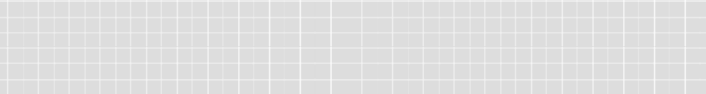 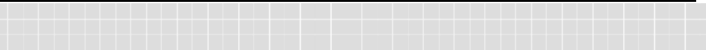 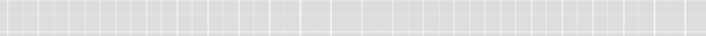 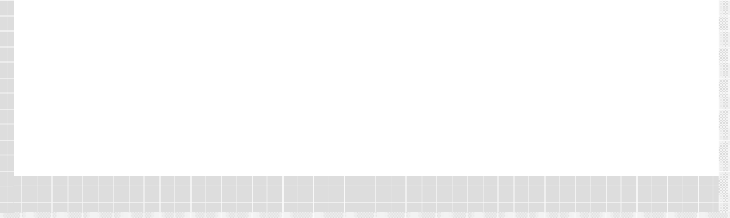 PETITION SUPPORTING THE INSTALLATION OF SPEED HUMPSWe, the undersigned residents of 	, from 	to 	do hereby request that the Town of Sardis install speed humps on our street. By signing below, we understand that the speed humps with related signage and street markings may be installed in front of our house and may eliminate our ability to park along the street.The sponsor of the petition shall contact every resident of the abutting properties on the subject street. If a resident is against the speed humps, the word "opposed" is to be noted in the petition signature space. If the sponsor is unable to contact a resident, "no contact" will be noted on the petition signature space with the days and times that contact was attempted. The sponsor must make at least two (2) attempts on separate days to contact a resident.We also understand that installing speed humps may increase traffic noise and emergency response to our home. We agree that if, in the future, we desire to remove the speed humps, the humps will only be considered for removal after the receipt of a petition from a substantial majority (67% or more) asking for the removal, along with the sufficient funds for their removal (approximately $1,000 per hump). Note that the Town may remove any or all of the humps at any time for safety reasons at no cost to the abutting property owners.NEIGHBORHOOD REPRESENTATIVE:	NAME	ADDRESS	PHONE NUMBERPublic Works Review/Comments: ______________________________________________________________________________________________________________________Police Chief Review/Comments: ________________________________________________________________________________________________________________________Alderman Review/Comments: _________________________________________________________________________________________________________________________Approved By:  ________________________________		_________________________________			_________________________________	           James Butler, Public Works Director		        Chris Franklin, Police Chief				                       Alderman ATTACHMENT 2Primary Contact InformationName AddressPhone number(s)E-mailPrimary Contact InformationName AddressPhone number(s)E-mailSecondary Contact Information (if any)Name AddressPhone Number(s)E-mailSecondary Contact Information (if any)Name AddressPhone Number(s)E-mailLocation of Problem (provide sketch of intersection or street with nearest cross street on reverse side)Location of Problem (provide sketch of intersection or street with nearest cross street on reverse side)Location of Problem (provide sketch of intersection or street with nearest cross street on reverse side)Location of Problem (provide sketch of intersection or street with nearest cross street on reverse side)Description of Problem (attach separate page if necessary)Description of Problem (attach separate page if necessary)Description of Problem (attach separate page if necessary)Description of Problem (attach separate page if necessary)Requested Solution (i.e., number and location of speed bumps)Requested Solution (i.e., number and location of speed bumps)Requested Solution (i.e., number and location of speed bumps)Requested Solution (i.e., number and location of speed bumps)Signatures of Residents/Business Owners (18 or older) in Vicinity of Problem Street(s)Signatures of Residents/Business Owners (18 or older) in Vicinity of Problem Street(s)Signatures of Residents/Business Owners (18 or older) in Vicinity of Problem Street(s)Signatures of Residents/Business Owners (18 or older) in Vicinity of Problem Street(s)Signature	Name	Residence/Business Address & Mailing Address	Phone NumberSignature	Name	Residence/Business Address & Mailing Address	Phone NumberSignature	Name	Residence/Business Address & Mailing Address	Phone NumberSignature	Name	Residence/Business Address & Mailing Address	Phone Number1.1.1.1.2.2.2.2.3.3.3.3.4.4.4.4.5.5.5.5.6.6.6.6.7.7.7.7.8.8.8.8.9.9.9.9.10.	10.	10.	10.	Signature of ApplicantName of Organization (if applicable)DateDate Received ApprovedTown Use OnlyReceived by Denied	Action DateDATENAME(PLEASE PRINT)SIGNATURESTREET & MAILING ADDRESSDAYTIME PHONE